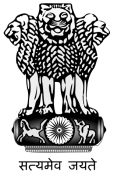 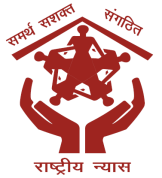                                          The National Trust                           For the Welfare of Persons with Autism, Cerebral Palsy,Mental Retardation & Multiple Disabilities            Department of Empowerment of Persons with DisabilitiesMinistry of Social Justice & Empowerment, Govt. of India                             16-B, Bada Bazar Road, Old Rajinder Nagar, New Delhi-110060The National Trust invites applications for the post of Accountant (on Deputation/Direct Recruitment)One post of Accountant in the pay level-6 (35400-112400) on Deputation/Direct Recruitment basis.On DeputationAge Limit:- Not exceeding Fifty Six Years Qualification/Experience(i) Upper Divisional Clerk of Central Secretariat Civil Services with eight years of regular service in the grade; and         (ii) have undergone training in cash and accounts work from Institute of Secretariat Training and Management or equivalent and possess two years experience of handling cash, accounts and budget work; or (B) officials working under the departments of the Central Government  or State Governments or  public sector undertakings or  semi- Government or autonomous or  statutory organizations holding:     analogous post on regular basis in the parent cadre or department; or post carrying pay in the pay level – 5; (29200 – 92300) with six years regular service in the pay level or equivalent; orpost carrying pay in the pay level -4; (25500 – 81100)with eight years regular service in the pay level or equivalent; andhave undergone training in cash and accounts work from the Institute of Secretariat Training and Management or equivalent and possess two years experience of handling cash, accounts and budget work.For Direct RecruitmentAge Limit:- Not exceeding Thirty Years (Relaxable for Government servants up to five years in accordance with instructions or order issued by the Central Government from time to time) .Essential:Bachelor’s Degree from a recognized University; and Two Years experience in cash, accounts and budget work in a Government office or public sector undertaking or autonomous body or statutory body.Desirable:Proficiency in computer usage Micro Soft Word, Excel, Power point, etc.,Experience of working in disability sector.Note:-Application performa can be downloaded from our website www.thenationaltrust.gov.in.Interested candidates must forward their applications form along with supporting documents (Education/Experience/Training) by Speed Post/Registered Post within 30 days of publication of this advertisement.